Best BuysAQA GSCE – Thursday 8 June 2017 – Paper 2 (Calculator) Higher Tier1.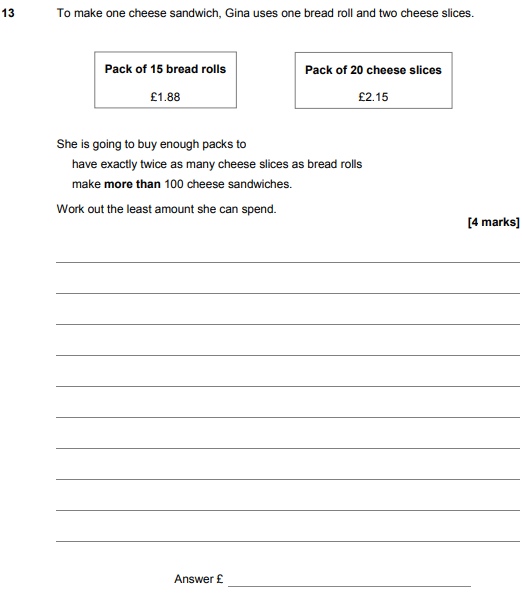 